Jeffery Lyth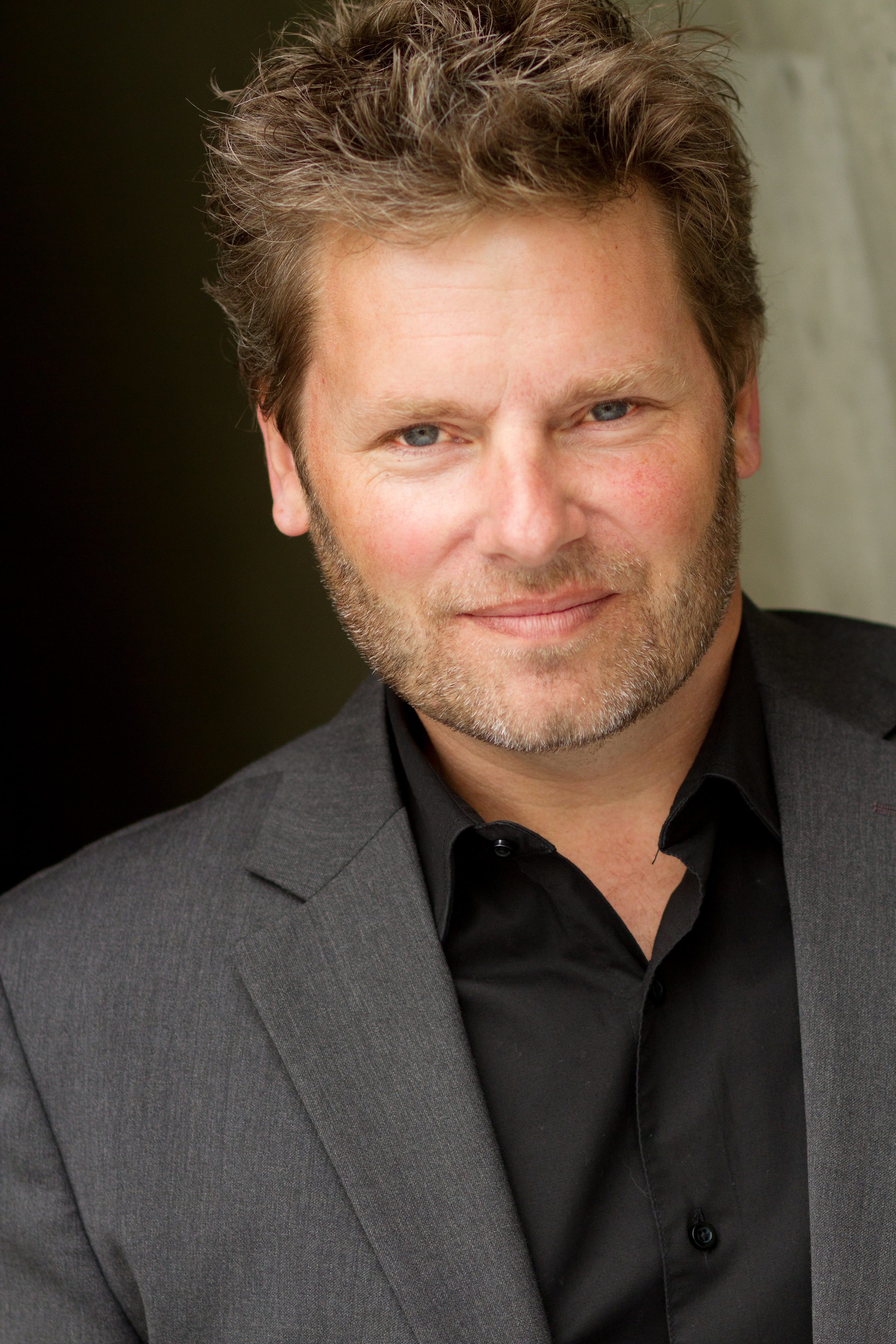 Since beginning his career in safety over 25 years ago, Jeff Lyth has become recognized as an expert and innovator in workplace safety and leadership.He obtained his Canadian Registered Safety Professional (CRSP) and Certified Health and Safety Consultant (CHSC) designations and spent seven successful years as Director of Corporate Health and Safety for a large construction company in the Pacific Northwest. During the early part of his career, he also enjoyed working in emergency response as a Paramedic, Lifeguard, and Ski Patroller in his spare time.Throughout his career, Jeff has been involved in industry-leading innovation, such as the first Canadian use of computerized tower-crane anti-collision systems, the province-wide use of the ‘Safety Climate Tool’ survey from the Health and Safety Laboratory in the U.K., and the development of the BCCSA Silica Tool among other things.Jeff has represented the Canadian Construction Association (CCA) on the Current Issues Committee for Health Canada’s intergovernmental Workplace Hazardous Materials Information System transition to the Globally Harmonized System (GHS), and was also accepted by the Department of Foreign Affairs, Trade and Development as a Canadian Construction Occupational Health and Safety Specialist to the Canada/China Migrant Labour Occupational Health and Safety Project and participated in two missions to central China.Jeff was Senior Safety Advisor for British Columbia’s construction safety association until 2016, which allowed him to shift focus towards integrating and applying the ideas and philosophies of the global ‘safety differently’ movement. He has recently retired his CRSP and CHSC designations in order to focus entirely on the ‘new view’ of OH&S.  He assists a variety of organizations and safety departments to move beyond a conventional approach and to break through the performance plateaus associated with traditional views and methods. His focus is on ‘productive safety’ and building capacity for operational resilience.